JAUNĀ PUTNU VĒROTĀJA PAŠPĀRBAUDES LAPAPirms dodies vērot putnus, pārliecinies, ka esi labi sagatavojies šim aizraujošajam, bet vienlaikus arī atbildīgajam piedzīvojumam! Lasi jautājumus un izvēlies vienu, Tavuprāt, pareizo atbildi! Ja šaubies, tad pavaicā padomu kādam pieredzējušam putnu vērotājam! 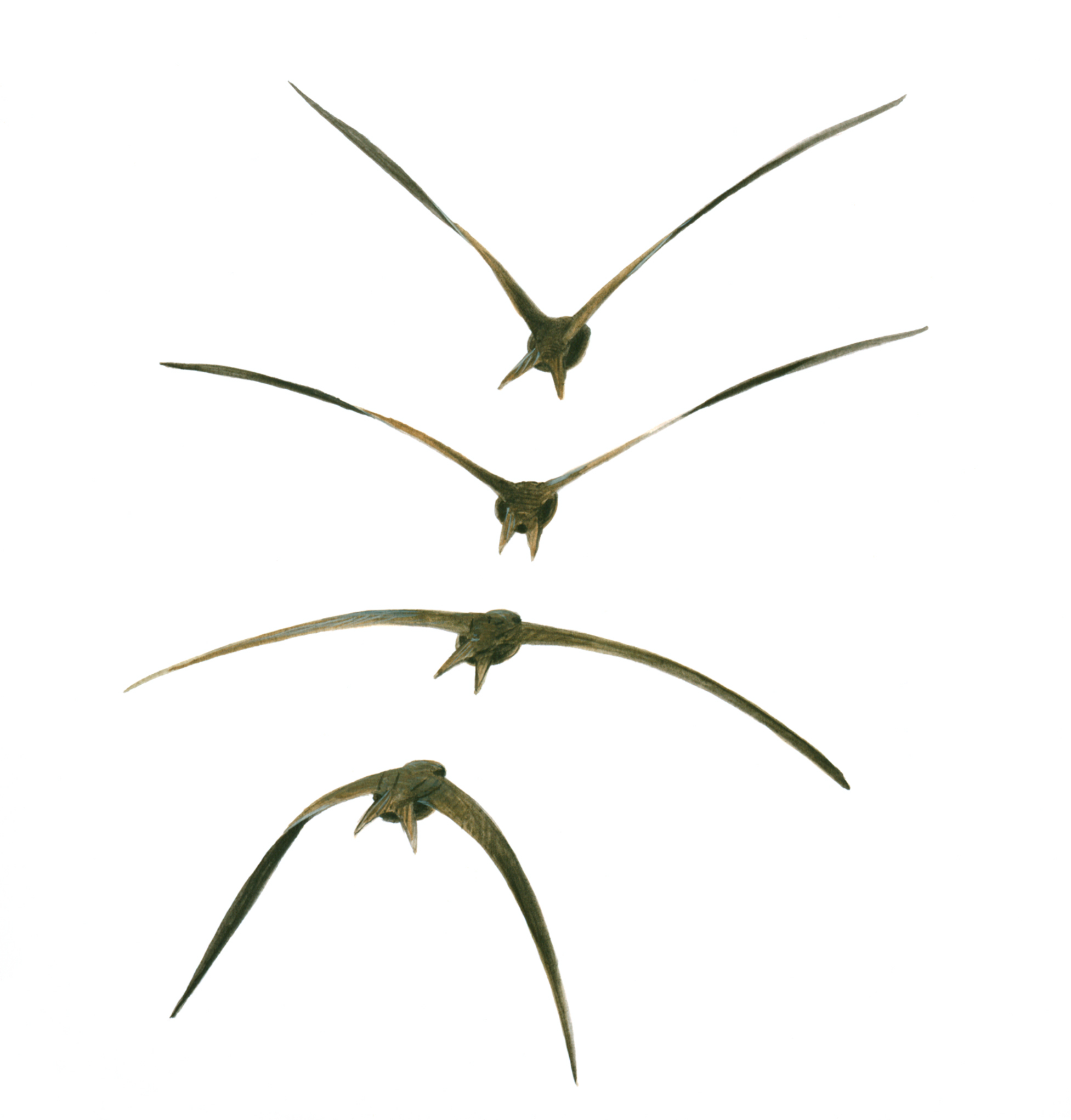 1. Kādas krāsas apģērbs ir labākā izvēle, 
dodoties vērot putnus?A) košās, spilgtās krāsāsB) neitrālās dabas krāsāsC) baltā krāsā;D) putna spalvu ornamentos un krāsās2. Kad vislabāk klausīties putnu dziesmas?A) agri no rītaB) pusdienlaikāC) rudens beigāsD) pirms lietus 3. Kas ir labākais, ko putnu vērotājs var darīt, ja ierauga putna ligzdu?A) pieiet tuvāk un nofotografētB) pastāstīt par ligzdu citiemC) ielikt ligzdā kādu kukaini vai sliekuD) klusi doties tai garām 4. Ko darīt, ja putnu vērotājs atrod putnu mazuli?A) jāņem tas līdzi uz mājāmB) jāatstāj tur, kur tas atrastsC) jāmēģina atrast tā vecākiD) jāpabaro putnu mazulis5. Kā vislabāk atpazīt putnu balsis dabā?A) jāņem līdzi balsu grāmata un jāsalīdzina ar dzirdētoB) jāpieraksta balss melodijas nošu burtnīcāC) jācenšas iegaumēt putna balsi no galvasD) jāieraksta  balss diktofonā un mājās jāatrod līdzīgā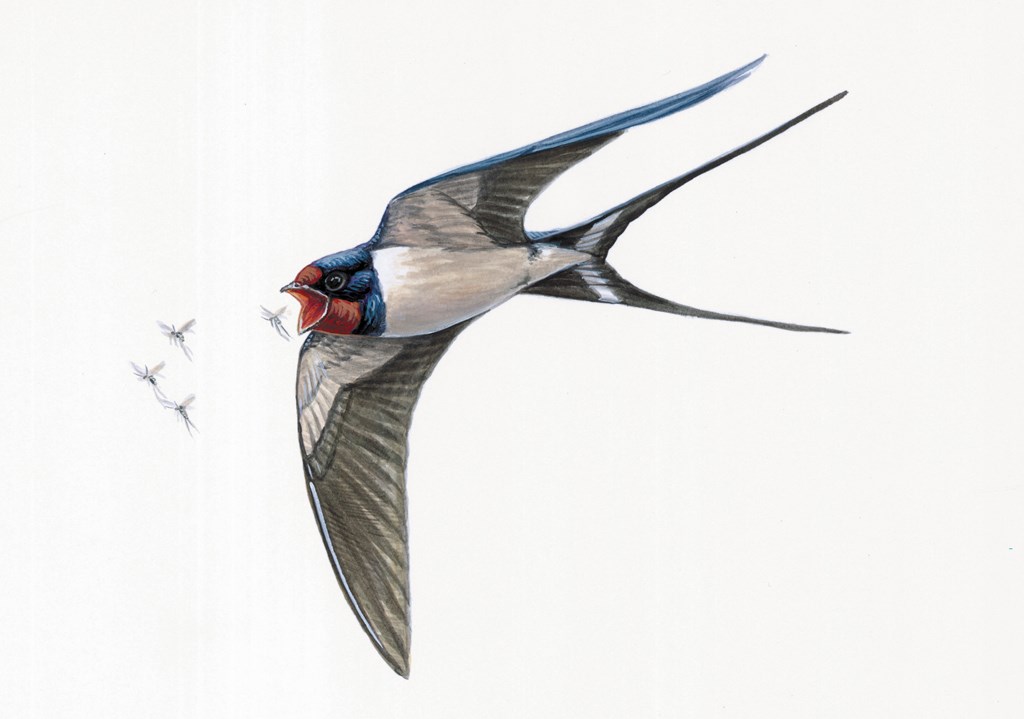 6. Kurā vietā vispirms ieteicams kļūt par putnu vērotāju?A) mežāB) savu māju apkaimēC) zooloģiskajā dārzāD) pilsētā7. Kad ir lielāka iespējamība dabā ieraudzīt putnu?A) ejot divatā ar pieredzējušu vērotājuB) dodoties klases pārgājienā dabāC) ietērpjoties putna maskāD) esot klusam un uzmanīgam 8. Kurā internetvietnē vislabāk ziņot par saviem putnu novērojumiem?A) DABASDATI.LVB) LOB.LVC) PUTNI.LVD) FACEBOOK.COMPašpārbaudes lapa ir viena no starptautiskā gājputnu atgriešanās reģistrācijas programmas “Dzīvais pavasaris” (Spring Alive) aktivitātēm un tapusi pateicoties “Heidelberg Cement” atbalstam. Programmu koordinē starptautiskā putnu aizsardzības organizāciju savienība “BirdLife International”, kuru mūsu valstī pārstāv Latvijas Ornitoloģijas biedrība. Uzzini vairāk www.springalive.net un kļūsti par Latvijas Ornitoloģijas biedru www.lob.lv!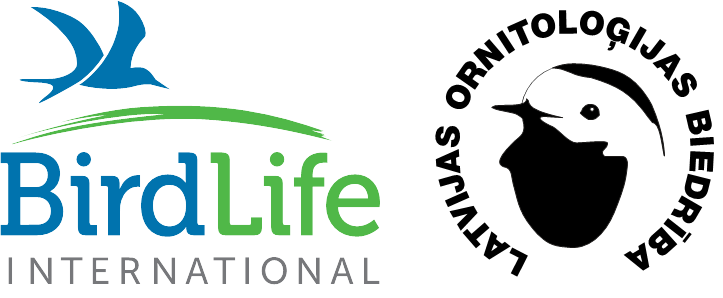 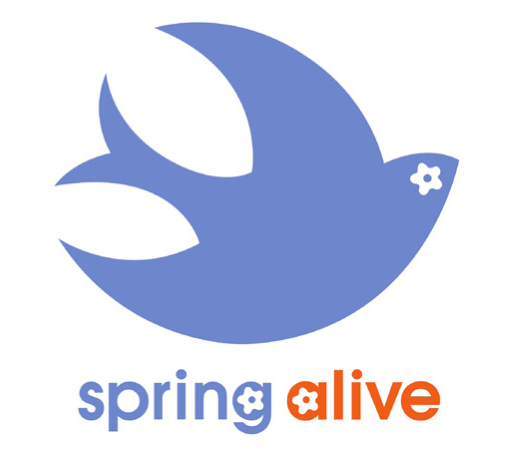 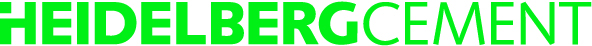 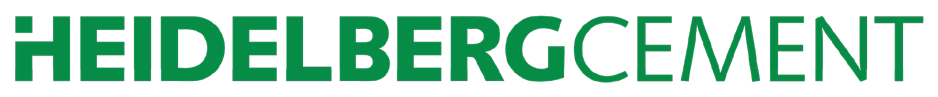 